До реєстр. № 5068-П1від 14.07.2021                                                                           ВЕРХОВАНА РАДА УКРАЇНИВИСНОВОКна проект Постанови Верховної Ради України «Про скасування рішення Верховної Ради України від 14 липня 2021 року про прийняття у другому читанні та в цілому як закону України проекту Закону про внесення змін до деяких законів України щодо порядку обрання (призначення) на посади членів Вищої ради правосуддя та діяльності дисциплінарних інспекторів Вищої ради правосуддя (реєстр. № 5068 від 15.02.2021р.)», внесений народним депутатом України Пузійчуком А.В. (реєстр. № 5068-П1 від 14.07.2021)За дорученням від 19 липня 2021 року (електронна картка документа (591725) Голови Верховної Ради України Разумкова Д.О. Комітет невідкладно на засіданні 20 липня ц.р. (протокол № 79) розглянув проект Постанови Верховної Ради України «Про скасування рішення Верховної Ради України від 14 липня 2021 року про прийняття у другому читанні та в цілому як закону України проекту Закону про внесення змін до деяких законів України щодо порядку обрання (призначення) на посади членів Вищої ради правосуддя та діяльності дисциплінарних інспекторів Вищої ради правосуддя (реєстр. № 5068 від 15.02.2021р.)», внесений народним депутатом України Пузійчуком А.В. (реєстр. № 5068-П1 від 14.07.2021), та його заяву до Голови Верховної Ради України (електронна картка документа (585180).Поданим проектом Постанови Верховної Ради України (реєстр. № 5068-П1) передбачається скасувати рішення Верховної Ради України від 14 липня              2021 року про прийняття у другому читанні та в цілому як закону України проекту Закону про внесення змін до деяких законів України щодо порядку обрання (призначення) на посади членів Вищої ради правосуддя та діяльності дисциплінарних інспекторів Вищої ради правосуддя (реєстр. № 5068 від 15.02.2021), оскільки, як зазначено в пояснювальній записці до проекту: «ухвалення Верховною Радою України рішення про прийняття Закону відбулося з порушеннями Регламенту Верховної Ради України.Допущено порушення ч. 5 ст. 121 Регламенту Верховної Ради України, відповідно до якої головуючий на пленарному засіданні може поставити законопроект на голосування в цілому як акт Верховної Ради, якщо до законопроекту немає зауважень народних депутатів. Проте головуючим було поставлено законопроект на голосування в цілому всупереч численним зауваженням народних депутатів України.Про неконституційність змін народні депутати постійно зазначали під час розгляду законопроекту. Проте головуючим не було вжито відповідних заходів, всупереч наполяганням народних депутатів, чим допущено порушення п. 1 ч. 1 ст. 27 Регламенту Верховної Ради України, яким до обов’язків головуючого на пленарному засіданні Верховної Ради віднесено дотримання норм Конституції України та Регламенту і вжиття заходів щодо їх дотримання всіма присутніми на пленарному засіданні».По суті поданого проекту Постанови Комітет зазначив таке.Згідно з інформацією та стенограмами пленарних засідань Верховної Ради України від 13 – 14 липня 2021 року, розміщеними на офіційному веб-сайті Верховної Ради України, розгляд проекту Закону України «Про внесення змін до Закону України «Про судоустрій і статус суддів» та деяких законів України щодо відновлення роботи Вищої кваліфікаційної комісії суддів України» (реєстр.         № 5068) у другому читанні розпочався 13 липня 2021 року з розгляду пропозицій і поправок суб’єктів права законодавчої ініціативи – народних депутатів України і тривав до 14 липня 2021 року.Після завершення обговорення пропозицій і поправок до законопроекту головуючий на пленарному засіданні Верховної Ради України Голова Верховної Ради України Разумков Д.О. поставив на голосування пропозицію про прийняття в другому читанні та в цілому з необхідними техніко-юридичними правками проекту Закону України «Про внесення змін до Закону України «Про судоустрій і статус суддів» та деяких законів України щодо відновлення роботи Вищої кваліфікаційної комісії суддів України» (реєстр. № 5068). Зазначений Закон України було прийнято Верховною Радою України 14 липня 2021 року в другому читанні та в цілому («за» – 259 народних депутатів України).Положення частини першої статті 48 Регламенту Верховної Ради України передбачають процедуру скасування Верховною Радою України прийнятих рішень до підписання законопроекту, постанови, іншого акта Головою Верховної Ради України.Відповідно до частин третьої – сьомої цієї статті, у разі порушення встановленої Регламентом Верховної Ради України процедури при розгляді й голосуванні проекту закону, постанови, іншого акта Верховної Ради України народний депутат України, інший суб’єкт права законодавчої ініціативи чи його представник можуть звернутися до головуючого на пленарному засіданні із заявою про порушення Регламенту Верховної Ради України при розгляді й голосуванні питання. Головуючий на пленарному засіданні повинен невідкладно вжити заходів для усунення порушень Регламенту Верховної Ради України, які виникли при розгляді й голосуванні питання, або у разі виникнення перешкод, які могли вплинути на результати голосування під час його проведення, провести за рішенням Верховної Ради України повторне голосування без обговорення. У разі, якщо в результаті вжитих головуючим на пленарному засіданні заходів не забезпечено припинення порушення Регламенту Верховної Ради України та не усунуто наслідків цього порушення при голосуванні за закон, постанову чи інший акт Верховної Ради України в цілому або якщо головуючий на пленарному засіданні залишив заяву без розгляду, народний депутат України, інший суб’єкт права законодавчої ініціативи може у дводенний строк звернутися до Голови Верховної Ради України з відповідною заявою. Одночасно народний депутат України, інший суб’єкт права законодавчої ініціативи вносить проект постанови Верховної Ради України про скасування рішення Верховної Ради України про прийняття закону, постанови чи іншого акта Верховної Ради України в цілому. Комітет зазначив, що під час виступу при обговоренні пропозицій і поправок до законопроекту народний депутат України Пузійчук А.В., який є автором внесеного проекту Постанови Верховної Ради України (реєстр. № 5068-П1), зауважував, зокрема про: «порушення Регламенту при прийнятті цього законопроекту».Водночас, народний депутат України Пузійчук А.В. вніс на розгляд Верховної Ради України проект Постанови Верховної Ради України «Про скасування рішення Верховної Ради України від 14 липня 2021 року про прийняття у другому читанні та в цілому як закону України проекту Закону про внесення змін до деяких законів України щодо порядку обрання (призначення) на посади членів Вищої ради правосуддя та діяльності дисциплінарних інспекторів Вищої ради правосуддя (реєстр. № 5068 від 15.02.2021р.)» (реєстр. № 5068-П1 від 14.07.2021) та звернувся з відповідною заявою до Голови Верховної Ради України.Згідно з положеннями частини восьмої статті 48 Регламенту Верховної Ради України, комітет, до предмета відання якого належать питання регламенту, в терміновому порядку, але не пізніш як за три дні від дня одержання проекту Постанови Верховної Ради України з урахуванням календарного плану роботи сесії Верховної Ради України, готує висновок щодо доцільності його прийняття чи відхилення.Враховуючи вищевикладене, керуючись частинами третьою, п’ятою, шостою і восьмою статті 48 Регламенту Верховної Ради України, Комітет ухвалив висновок на проект Постанови Верховної Ради України «Про скасування рішення Верховної Ради України від 14 липня 2021 року про прийняття у другому читанні та в цілому як закону України проекту Закону про внесення змін до деяких законів України щодо порядку обрання (призначення) на посади членів Вищої ради правосуддя та діяльності дисциплінарних інспекторів Вищої ради правосуддя (реєстр. № 5068 від 15.02.2021р.)», внесений народним депутатом України Пузійчуком А.В. (реєстр. № 5068-П1 від 14.07.2021), та рекомендує Верховній Раді України визначитися шляхом голосування щодо прийняття чи відхилення зазначеного проекту Постанови.Співдоповідачем на пленарному засіданні Верховної Ради України з цього    питання визначено голову Комітету.Голова Комітету 						С.В.КАЛЬЧЕНКОВЕРХОВНА РАДА УКРАЇНИ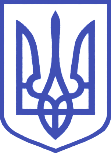 Комітет з питань Регламенту, депутатської етики
 та організації роботи Верховної Ради України01008, м.Київ-8, вул. М. Грушевського, 5, тел./факс: 255-49-56  E-mail: k_reglam@rada.gov.ua